IDENTIFICACIÓN DEL PRODUCTONombre químico: No aplica.Nombre genérico: Acido grabador dental.Sinónimos: Solución de ácido fosfórico.Uso recomendado y restricciones de uso del producto: Producto destinado para acondicionar la estructura del esmalte y la dentina. Producto exclusivo para uso dental.Número de emergencia: En caso de emergencia comuníquese con la Coordinación de Seguridad y Salud en el Trabajo al (57 60 4) 403 87 60, ext. 1304, 1306.IDENTIFICACIÓN DE PELIGROSClasificación GHS:Etiquetado GHS:Indicaciones de precaución: Mantener almacenado solo en el envase original. Utilizar guantes de protección, ropa de protección, y protección para los ojos/rostro.Apariencia en caso de emergencia: Mezcla viscosa de color azul.Efectos adversos potenciales para la salud: Puede causar quemaduras severas en la piel y daño en los ojos. No causa efectos adversos potenciales para la salud.NFPA: Salud: 3 Inflamabilidad: 0 Reactividad: 0.Estado regulatorio OSHA: Este material es considerado peligroso por el Estándar de Comunicación de Riesgos de OSHA (29CFR 1910.1200).INFORMACIÓN DE COMPOSICIÓNMEDIDAS DE PRIMEROS AUXILIOSProcedimientos de emergencia y primeros auxilios en caso de:Inhalación: En caso de inhalación, salir al aire libre y optar una posición de reposo que facilite la respiración. Si la dificultad para respirar persiste, buscar atención médica.Contacto con los ojos: Lavar con grandes cantidades de agua por al menos 15 minutos. Recibir atención médica inmediatamente.Contacto con la piel: Lavar inmediatamente con grandes cantidades de agua por al menos 15 minutos. Remover la ropa contaminada. Recibir atención médica. Lavar la ropa antes de reusar.Ingestión: Enjuagar la boca inmediatamente. No inducir al vomito. Recibir atención médica inmediatamente.Síntomas/efectos más importantes (agudos y/o retardados): No aplicaAntídoto: No aplica.Información para médicos: No disponible.MEDIDAS EN CASO DE INCENDIOPropiedades de inflamabilidad: No aplica.Medios de extinción adecuados: Utilice un agente de extinción de incendios adecuado para el fuego circundante.Medios de extinción inadecuados: No disponible.Instrucciones para combatir el fuego: No respirar el humo o los vapores procedentes de la descomposición.Protección de bomberos: Usar equipo de protección contra incendios. Utilizar equipo de respiración para combatir el fuego en áreas cerradas.Equipos de protección y protección para bomberos: No disponible.MEDIDAS EN CASO DE VERTIDO ACCIDENTALTécnicas, procedimientos, materiales y equipo de protección en caso de:Derrames pequeños: Recolectar la mayor cantidad de material posible y limpiar los residuos con agua. Depositar el material recolectado lo más pronto posible según las regulaciones locales/regionales.Derrames grandes: Recolectar la mayor cantidad de material posible y limpiar los residuos con agua. Proporcionar ventilación mecánica para dispersar o expulsar vapores. Depositar el material recolectado lo más pronto posible según las regulaciones locales/regionales.Precauciones ambientales: Evitar liberar al medio ambiente.Otras consideraciones: Ninguna.MANEJO Y ALMACENAMIENTOManejo: Evitar el contacto prolongado con la piel. No permitir el contacto con los ojos, la piel o la ropa. No ingerir alimentos, beber o fumar durante el uso del producto. Lávese bien después de manipular. Evitar liberar al medio ambiente. Lavar la ropa contaminada antes de reusarla. Mantener alejado de metales reactivos (aluminio, zinc, etc.) con el fin de evitar formación de gas hidrogeno el cual podría crear peligro de explosión.Almacenamiento: Mantener almacenado en el envase original a temperatura ambiente (5 °C/41 °F – 30 °C/86 °F). Almacenar lejos de bases fuertes. Mantener alejado de la luz solar y el calor excesivo.CONTROLES DE EXPOSICIÓN Y PROTECCIÓN PERSONALCondiciones para controlar la exposición: Ninguna.Controles de ingeniería: Usar dentro de un área ventilada.Equipo de protección personal: Utilizar gafas de seguridad con protección lateral y guantes nitrilo o látex.Parámetros de exposición: No aplica.PROPIEDADES FÍSICAS Y QUÍMICASApariencia: Gel color azul oscuro.Olor: Sin olor.Umbral de olor: No disponible.Estado físico: Líquido.pH < 2.0.Punto de congelación o fusión: No disponible.Porcentaje de evaporación: No disponible.Punto inicial y rango de ebullición: No disponible.Punto de inflamación (flash point): No aplica.Tasa de evaporación: No disponible.Inflamabilidad (sólido gas): No aplica.Límite superior/inferior de inflamabilidad o explosión: No aplica.Presión de vapor: No disponible.Densidad de vapor: No disponible.Densidad: 1,3 g/cm3.Gravedad específica o densidad relativa: 1,3 (Referencia estándar Agua = 1 g/cm3).Solubilidad: No disponible.Coeficiente de reparto n-octanol/agua: No aplica.Temperatura de auto-ignición: No aplica.Temperatura de descomposición: No disponible.ESTABILIDAD Y REACTIVIDADEstabilidad química: Este producto se considera no reactivo bajo condiciones normales.Posibilidad de reacciones peligrosas: Ninguna.Condiciones a evitar: Ninguna.Incompatibilidad con otros materiales: Bases fuertes.Productos de descomposición peligrosos: Ninguna.Polimerización peligrosa: No aplica.INFORMACIÓN TOXICOLÓGICAPosibles vías de exposición: Quemaduras en piel: Los síntomas incluyen enrojecimiento, hinchazón, dolor intenso, ampollas, ulceración, y destrucción de tejidos. Quemaduras en ojos: Los síntomas pueden incluir apariencia turbia de la córnea, dolor intenso, quemaduras químicas, lagrimeo, ulceraciones, y alteración significativa de la visión o pérdida total de la visión. Ingestión: en caso de ingerir puede causar corrosión gastrointestinal, lo cual puede producir dolor severo en la boca, garganta, y abdomen nausea, vómitos, y diarrea. También se puede observar sangre en las heces.Toxicidad aguda: No hay implicaciones serias para la salud.Toxicidad crónica: No hay implicaciones serias para la salud.Otra información: Ninguna.INFORMACIÓN ECOLÓGICAEcotoxicidad: No disponible.Persistencia y degradabilidad: No disponible.Potencial de bioacumulación: No se acumula en organismos.Movilidad en el suelo: No disponible.Otros efectos adversos: No se reportan efectos adversos.CONSIDERACIONES DE DISPOSICIÓNNo desechar en el alcantarillado, no arrojar a cuerpos de agua. Disponer el material de desecho de acuerdo con los requerimientos locales vigentes.ADVERTENCIA: Las leyes, regulaciones y restricciones locales pueden cambiar o ser reinterpretadas, y diferir de las nacionales, por lo que las consideraciones de disposición del material y su empaque pueden variar con respecto a las consignadas en este documento.INFORMACIÓN DE TRANSPORTEMaterial peligroso: Ácido fosfóricoClase de riesgo: 8Número UN: 1805Clasificación IATA: Sustancias corrosivas Grupo de embalaje: IIIContaminante marino (Si/No): No.INFORMACIÓN REGLAMENTARIAEn Colombia: No disponible.Internacional: No disponible.OTRA INFORMACIÓN IMPORTANTELa información consignada en este documento se basa en nuestro conocimiento actual y se da de buena fe, pero no se da garantía expresa o implícita, ni se asume ninguna responsabilidad por el manejo inadecuado del producto. El presente documento está elaborado acorde con:Globally Harmonized System of Classification and Labelling of Chemicals – GHS (Sistema Globalmente Armonizado de Clasificación y Etiquetado de Productos Químicos).Norma Técnica Colombiana NTC 4435:2010. Transporte de Mercancías. Hojas de Datos de Seguridad para Materiales. Preparación.SaludMedio ambienteFísicosSensibilización cutáneaCategoría 1No peligrosoSustancia o mezcla corrosiva para metalesCategoría 1Irritación ocularCategoría 1No peligrosoSustancia o mezcla corrosiva para metalesCategoría 1SímboloPalabra de advertenciaIndicación del peligro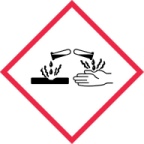 PeligroPosible corrosión en metales.PeligroCausa quemaduras en la piel y daño en los ojos.COMPONENTES PELIGROSOSCOMPONENTES PELIGROSOSCOMPONENTES PELIGROSOSNombre comúnConcentraciónNúmero CASÁcido fosfórico30 - 45%7664-38-2COMPONENTES NO PELIGROSOSCOMPONENTES NO PELIGROSOSCOMPONENTES NO PELIGROSOSNombre comúnConcentraciónNúmero CASN.A.N.A.N.A.